Убедительная просьба – ответы писать от руки, проверять в каком виде вы мне отправили ваш ответ (не в перевернутом виде!), таблицы, схемы тоже от руки и, ГЛАВНОЕ, пишите своими словами, исключите книжные фразы и ссылки на Интернет сайты!При невыполнении указанных просьб вы будете иметь неудовлетворительную оценку без возможности объяснения этой оценки._____________________________________________________________________________Уважаемые студенты, помните. Ниже представлены СХЕМЫ …..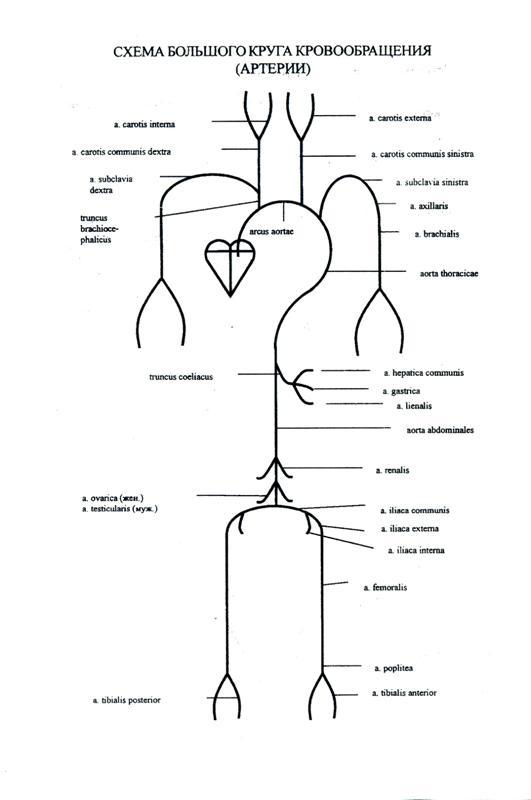 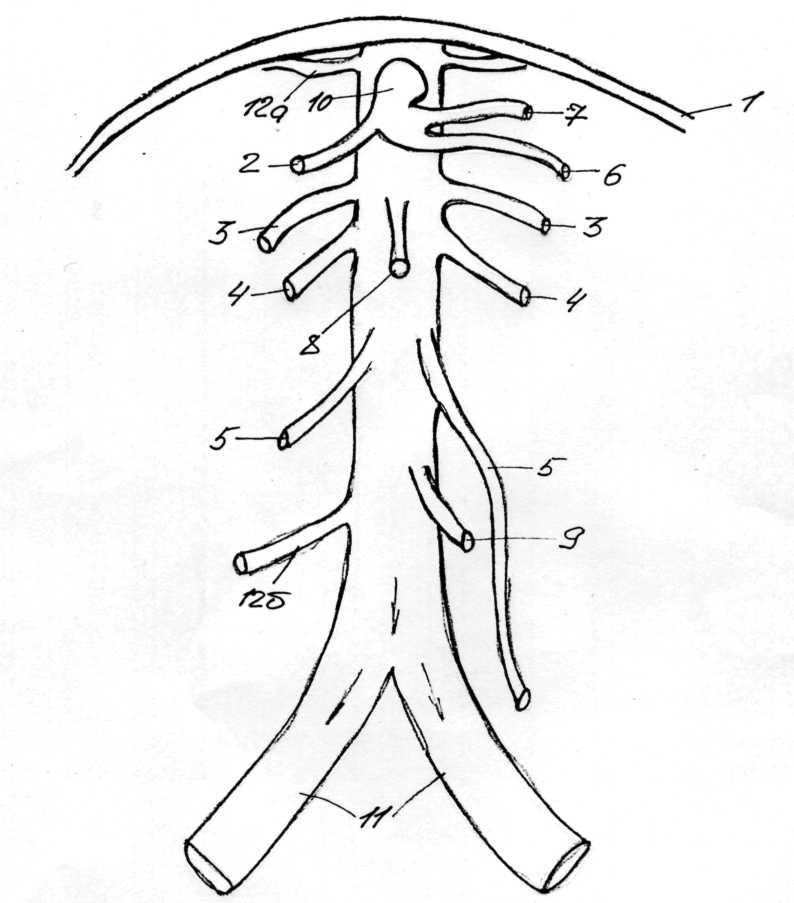 А это – ГРАФОЛОГИЧЕСКАЯ СТРУКТУРА ……..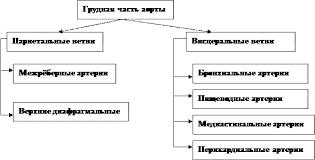 ВАРИАНТ 1.Задание 1. Придумайте по 5 тестов с одним правильным ответом, по 5 тестов с несколькими правильными ответами.Задание 2. Схематично нарисуйте малый круг кровообращения. Подробно объясните его.Задание 3. Напишите, что кровоснабжает левая коронарная артерия?Задание 4. Перечислите органы грудной полости и укажите, чем они кровоснабжаются (пример, париетальная плевра, покрывает стенки грудной полости изнутри, кровоснабжается rami pleuralis из aorta thoracica). Задание 5. Топография сердца – границы (укажите и напишите, как проходят границы).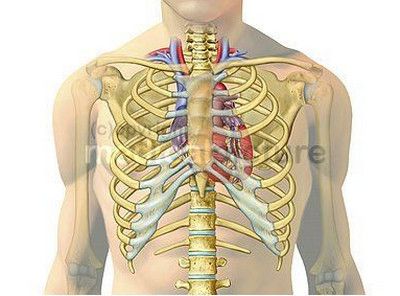 ВАРИАНТ 2.Задание 1. Придумайте по 5 тестов с одним правильным ответом, по 5 тестов с несколькими правильными ответами.Задание 2. Схематично нарисуйте правое предсердие и укажите, что открывается в полость правого предсердия?Задание 3. Напишите, что кровоснабжает внутренняя грудная артерия?Задание 4. Перечислите париетальные ветви грудной аорты, что они кровоснабжают?Задание 5. Топография сердца – места выслушивания клапанов (обозначьте и подпишите, где выслушиваются).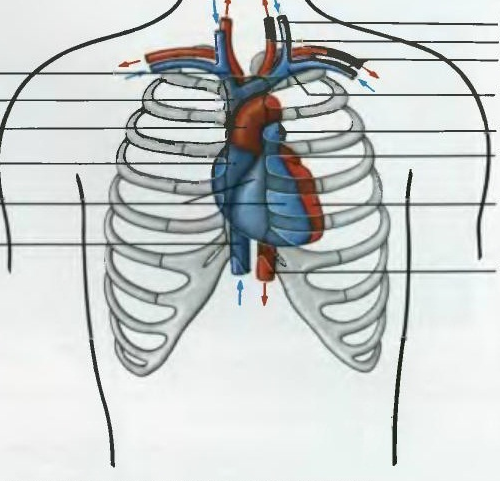 ВАРИАНТ 3.Задание 1. Придумайте по 5 тестов с одним правильным ответом, по 5 тестов с несколькими правильными ответами.Задание 2. Схематично нарисуйте проводящую систему сердца. Что входит в нее?Задание 3. Напишите, что кровоснабжает бронхиальная артерия?Задание 4. Перечислите висцеральные ветви грудной аорты, что они кровоснабжают?Задание 5. Топография сердца – места проекции клапанов (напишите, места проекции).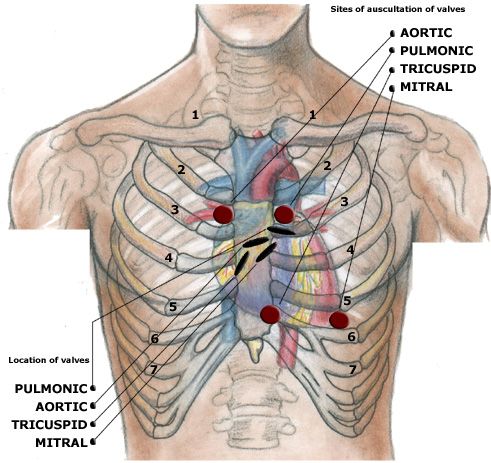 